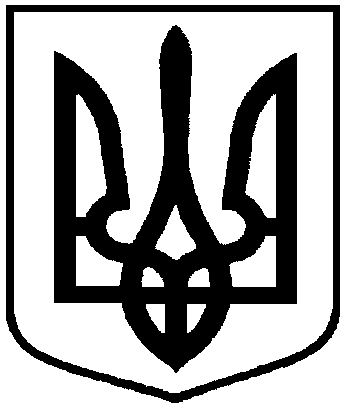 РОЗПОРЯДЖЕННЯМІСЬКОГО ГОЛОВИм. Суми З метою належної організації та відзначення у 2022 році Дня Соборності України, консолідації суспільства навколо ідеї єдності держави, виховання у громадян почуття патріотизму та гордості за героїчне минуле і сьогодення українського народу, на виконання Указу Президента України від 13.11.2014 №871/2014 «Про День Соборності України», керуючись пунктом 20 частини 4 статті 42 Закону України «Про місцеве самоврядування в Україні»:1. Організувати та провести заходи щодо відзначення в м. Суми у      2022 році Дня Соборності України (додаток 1).2. Департаменту фінансів, економіки та інвестицій Сумської міської ради (Липова С.А.) забезпечити фінансування за КПКВК 0210180 «Інша діяльність у сфері державного управління» згідно з кошторисом (додаток 2).3. Відділу бухгалтерського обліку та звітності Сумської міської ради (Костенко О.А.) здійснити розрахунки згідно з наданими документами. 4. Відділу з питань взаємодії з правоохоронними органами та оборонної роботи Сумської міської ради (Кононенко С.В.), Сумському районному управлінню поліції ГУНП в Сумській області (Лебідь К.Л.), Управлінню патрульної поліції в Сумській області (Калюжний О.О.) у межах повноважень забезпечити публічну безпеку та порядок під час проведення заходів.5. Контроль за виконанням даного розпорядження покласти на заступників міського голови згідно з розподілом обов’язків.Міський голова 								О.М. Лисенко														Кохан 700-561Розіслати: згідно зі спискомДодаток 1                          до розпорядження міського голови    від   20.01.2022  № 10-РЗАХОДИщодо відзначення в м. Суми у 2022 році Дня Соборності України	1. Покладання квітів до пам’ятного знаку загиблим в зоні АТО.						Департамент комунікацій та інформаційної 						політики, відділ організаційно-кадрової 							роботи, управління з господарських та 							загальних питань						22 січня, 9:30, міське кладовище 						по вул. 20 років Перемоги    2. Урочисті заходи до Дня Соборності України.					Департамент комунікацій та інформаційної						політики, відділи: організаційно-кадрової 						роботи, культури; управління з 					господарських та загальних	питань, 					КП «Інфосервіс»					22 січня, 10:00, сквер Т. Шевченка     		3. Проведення інформаційно-просвітницьких, навчально-виховних та культурно-мистецьких заходів у закладах освіти та культури, присвячених історії національно-визвольних змагань в Україні на початку ХХ століття, боротьбі за суверенітет та територіальну цілісність України.Управління освіти і науки, відділ культури Січень4. Забезпечення благоустрою місць проведення заходів.Департамент інфраструктури міста, КП «Спецкомбінат», КП «Зеленбуд»  22 січня 5. Підтримка в установленому чинним законодавством порядку громадських ініціатив щодо проведення заходів з нагоди Дня Соборності України.	Департамент комунікацій та інформаційної політики	Січень 6. Сприяння висвітленню в засобах масової інформації заходів щодо відзначення в м. Суми Дня Соборності України.Департамент комунікацій та інформаційної політикиСіченьДиректор департаменту комунікацій та інформаційної політики	А.І. Кохан                                                                                           Додаток 2до розпорядження міського головивід   20.01.2022  № 10-РКошторис витрат на проведення заходів щодо відзначення в м. Суми у 2022 році Дня Соборності України Директор департаменту комунікацій та інформаційної політики                                   А.І. КоханНачальник відділу організаційно-кадрової роботи					      А.Г. АнтоненкоНачальник відділу бухгалтерського обліку та звітності, головний бухгалтер                                                О.А. КостенкоЛИСТ РОЗСИЛКИ розпорядження міського голови «Про відзначення в м. Суми у 2022 році Дня Соборності України»від   20.01.2022  № 10-Р     Про відзначення в м. Суми  у 2022 році Дня Соборності УкраїниДиректор департаменту комунікацій та інформаційної політикиЗаступник міського голови з питань діяльності виконавчих органів радиА.І. КоханС.В. ПоляковНачальник відділу протокольної роботи та контролю Л.В. Моша	Начальник відділу бухгалтерського обліку та звітності, головний бухгалтерО.А. КостенкоНачальник правового управлінняО.В. ЧайченкоКеруючий справами виконавчого комітетуЮ.А. Павлик№ з/п Статті витрат, передбачених за КПКВК 0210180 «Інша діяльність у сфері державного управління» на виконання міської «Програми фінансового забезпечення відзначення на території міста державних, професійних свят, ювілейних дат та інших подій на 2020-2022 роки» завдання 1. «Забезпечення виконання чинного законодавства щодо відзначення державних, професійних свят, ювілейних дат та пам’ятних днів державного, регіонального та місцевого значення»: «Придбання квіткової продукції для забезпечення покладання»;«Оплата послуг із забезпечення звукового супроводження заходів»Розмір витрат,грн. Статті витрат, передбачених за КПКВК 0210180 «Інша діяльність у сфері державного управління» на виконання міської «Програми фінансового забезпечення відзначення на території міста державних, професійних свят, ювілейних дат та інших подій на 2020-2022 роки» завдання 1. «Забезпечення виконання чинного законодавства щодо відзначення державних, професійних свят, ювілейних дат та пам’ятних днів державного, регіонального та місцевого значення»: «Придбання квіткової продукції для забезпечення покладання»;«Оплата послуг із забезпечення звукового супроводження заходів»КЕКВ 2210 «Предмети, матеріали, обладнання та інвентар»КЕКВ 2210 «Предмети, матеріали, обладнання та інвентар»КЕКВ 2210 «Предмети, матеріали, обладнання та інвентар»1Квіткова продукція1 000,00            КЕКВ 2240 «Оплата послуг (крім комунальних)»  2Звукотехнічне забезпечення 2 294,00РАЗОМ ВИТРАТ:3 294,00№з/пНазвапідприємства, установи, організаціїП.І.Б. керівникаЕлектронна адресаКіль-кість прим1Відділ бухгалтерського обліку та звітностіКостенко О.А.byh@smr.gov.ua12Департамент фінансів, економіки та інвестиційЛипова С.А.mfin@ smr.gov.ua13Департамент комунікацій та інформаційної політикиКохан А.І.inform@smr.gov.ua14Відділ взаємодії з правоохоронними органами та оборонної роботиКононенко С.В.vvpo@smr.gov.ua35 Відділ організаційно-кадрової роботиАнтоненко А.Г.org@smr.gov.ua16Управління освіти і наукиДанильченко А.М.osvita@smr.gov.ua17Відділ культуриЦибульська Н.О. kultura@smr.gov.ua8Департамент інфраструктури містаЖурба О.І.dim@smr.gov.ua19Управління з господарських та загальних питаньМіщенко С.М.hozotdel@smr.gov.ua110КП «Спецкомбінат»Короткевич Є.Г.spcomb-sumy@ukr.net11КП «Зеленбуд»Скрипка О.Г.zelenbyd-sumy@ukr.net 